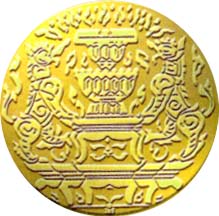 สรุปสาระสำคัญพระราชบัญญัติข้อมูลข่าวสารของราชการ พ.ศ. 2540สรุปสาระสำคัญพระราชบัญญัติข้อมูลข่าวสารของราชการ พ.ศ. 2540สำนักงานคณะกรรมการข้อมูลข่าวสารของราชการ
สำนักงานปลัดสำนักนายกรัฐมนตรีสำนักงานคณะกรรมการข้อมูลข่าวสารของราชการ
สำนักงานปลัดสำนักนายกรัฐมนตรี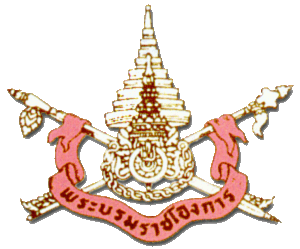 ภูมิพลอดุลยเดช ป.ร.ภูมิพลอดุลยเดช ป.ร.ให้ไว้ณ วันที่ 2 กันยายน พ.ศ. 2540ให้ไว้ณ วันที่ 2 กันยายน พ.ศ. 2540เป็นปีที่ 52 ในรัชกาลปัจจุบันเป็นปีที่ 52 ในรัชกาลปัจจุบัน1.สิทธิการรับรู้หรือรับทราบข้อมูลข่าวสารของราชการตามรัฐธรรมนูญแห่งราชอาณาจักรไทย พ.ศ. 2540      รัฐธรรมนูญแห่งราชอาณาจักรไทย พ.ศ. 2540 มาตรา 58 บัญญัติว่า "บุคคลย่อมมีสิทธิได้รับทราบข้อมูล หรือข่าวสารสาธารณะในครอบครองของหน่วยราชการ หน่วยงานของรัฐ รัฐวิสาหกิจ หรือราชการส่วนท้องถิ่น เว้นแต่การเปิดเผยข้อมูลนั้นจะกระทบต่อความมั่นคงของรัฐความปลอดภัยของประชาชนหรือส่วนได้เสีย อันพึงได้รับความคุ้มครองของบุคคลอื่น ทั้งนี้ ตามที่กฎหมายบัญญัติ"2.หลักการและเหตุผลของพระราชบัญญัติข้อมูลข่าวสารของราชการ      ในระบอบประชาธิปไตย การให้ประชาชนมีโอกาสกว้างขวางในการได้รับข้อมูลข่าวสารเกี่ยวกับการดำเนินการต่างๆของรัฐเป็นสิ่งจำเป็น เพื่อที่ประชาชนจะสามารถแสดงความคิดเห็นและใช้สิทธิทางการเมืองได้โดยถูกต้องกับความจริง     อันเป็นการส่งเสริมให้มีความเป็นรัฐบาลโดยประชาชนมากยิ่งขึ้นสมควรกำหนดให้ประชาชนมีสิทธิได้รู้ข้อมูลข่าวสาร     ของราชการ โดยมีข้อยกเว้นอันไม่ต้องเปิดเผยที่แจ้งชัดและจำกัดเฉพาะข้อมูลข่าวสารที่หากเปิดเผยแล้วจะเกิดความเสียหายต่อประเทศชาติหรือต่อประโยชน์ที่สำคัญของเอกชน ทั้งนี้เพื่อพัฒนาระบบประชาธิปไตยให้มั่นคงและจะยังผลให้ประชาชนมีโอกาสรู้ถึงสิทธิหน้าที่ของตนอย่างเต็มที่ เพื่อที่จะปกปักรักษาประโยชน์ของตนประการหนึ่งกับสมควรคุ้มครองสิทธิส่วนบุคคลในส่วนที่เกี่ยวข้องกับข้อมูลข่าวสารของราชการไปพร้อมอีกประการหนึ่ง3.ประเภทข้อมูลข่าวสารของราชการ      "ข้อมูลข่าวสาร" หมายความว่า สิ่งที่สื่อความหมายให้รู้เรื่องราวข้อเท็จจริง ข้อมูลหรือสิ่งใดๆไม่ว่าการสื่อความหมายนั้น จะทำได้โดยสภาพของสิ่งนั้นเองหรือโดยผ่านวิธีการใดๆและไม่ว่าจะได้จัดทำไว้ในรูปของเอกสาร แฟ้ม รายงาน หนังสือ แผนผัง แผนที่ ภาพวาด ภาพถ่ายฟิล์ม การบันทึกภาพหรือเสียง การบันทึกโดยเครื่องคอมพิวเตอร์หรือวิธีอื่นใด   ที่ทำให้สิ่งที่บันทึกไว้ปรากฏได้
      "ข้อมูลข่าวสารของราชการ" หมายความว่า ข้อมูลข่าวสารที่อยู่ในความครอบครองหรือควบคุมดูแลของหน่วยงานของรัฐ ไม่ว่าจะเป็นข้อมูลข่าวสารเกี่ยวกับการดำเนินงานของรัฐหรือข้อมูลข่าวสารเกี่ยวกับเอกชน 
3.1 ข้อมูลข่าวสารที่ต้องเปิดเผยเป็นการทั่วไป 
    3.1.1 ข้อมูลข่าวสารที่ลงพิมพ์ในราชกิจจานุเบกษา
      (1) โครงสร้างและการจัดองค์กรในการดำเนินงานของหน่วยงานของรัฐนั้น 
      (2) สรุปอำนาจหน้าที่ที่สำคัญและวิธีการดำเนินงาน 
      (3) สถานที่ติดต่อเพื่อขอรับข้อมูลข่าวสาร หรือคำแนะนำในการติดต่อกับหน่วยงานของรัฐ 
      (4) กฎ มติคณะรัฐมนตรี ข้อบังคับ คำสั่ง หนังสือเวียน ระเบียบแบบแผน นโยบายหรือการตีความ ทั้งนี้ เฉพาะที่จัดให้มีขึ้น โดยมีสภาพอย่างกฎเพื่อให้มีผลเป็นการทั่วไปต่อเอกชนที่เกี่ยวข้อง 
      (5) ข้อมูลข่าวสารอื่นตามที่คณะกรรมการกำหนด
      ข้อมูลข่าวสารใดที่ได้มีการจัดพิมพ์เพื่อให้แพร่หลายตามจำนวนพอสมควรแล้ว ถ้ามีการลงพิมพ์ในราชกิจจานุเบกษาโดยอ้างอิงถึงสิ่งพิมพ์นั้นก็ให้ถือว่าเป็นการปฏิบัติตามบทบัญญัติดังกล่าวแล้ว (มาตรา 7) 
    3.1.2 ข้อมูลข่าวสารที่ต้องลงพิมพ์ตามมาตรา 7 (4)  ถ้ายังไม่ได้ลงพิมพ์ในราชกิจจานุเบกษา จะนำมาใช้บังคับ    ในทางที่ไม่เป็นคุณแก่ผู้ใดไม่ได้เว้นแต่ผู้นั้นจะได้รู้ถึงข้อมูลข่าวสารนั้นตามความเป็นจริงมาก่อนแล้วเป็นเวลาพอสมควร (มาตรา 8) 
    3.1.3 ข้อมูลข่าวสารที่หน่วยงานของรัฐต้องจัดไว้ให้ประชาชนเข้าตรวจดู ตามหลักเกณฑ์และวิธีการที่คณะกรรมการกำหนดได้แก่ 
      (1) ผลการพิจารณาหรือคำวินิจฉัยที่มีผลโดยตรงต่อเอกชน รวมทั้งความเห็นแย้งและคำสั่งที่เกี่ยวข้องในการพิจารณาวินิจฉัยดังกล่าว
      (2) นโยบายหรือการตีความที่ไม่เข้าข่ายต้องลงพิมพ์ในราชกิจจานุเบกษาตามาตรา 7 (4)
      (3) แผนงาน โครงการ และงบประมาณรายจ่ายประจำปีที่กำลังดำเนินการ 
      (4) คู่มือ หรือคำสั่งเกี่ยวกับวิธีปฏิบัติงานของเจ้าหน้าที่ของรัฐซึ่งมีผลกระทบถึงสิทธิหน้าที่ของเอกชน
      (5) สิ่งพิมพ์ที่ได้มีการอ้างอิงถึงตามมาตรา 7 วรรคสอง 
      (6) สัญญาสัมปทาน สัญญาที่มีลักษณะเป็นการผูกขาดตัดตอนหรือสัญญาร่วมทุนกับเอกชนในการจัดทำบริการสาธารณะ 
      (7) มติคณะรัฐมนตรี หรือมติคณะกรรมการที่แต่งตั้งโดยกฎหมายหรือโดยมติคณะรัฐมนตรี ทั้งนี้ ให้ระบุรายชื่อรายงานทางวิชาการ รายงานข้อเท็จจริงหรือข้อมูลข่าวสารที่นำมาใช้ในการพิจารณาไว้ด้วย 
      (8) ข้อมูลข่าวสารอื่นตามที่คณะกรรมการกำหนด (มาตรา 9) 
    3.1.4 ข้อมูลข่าวสารอื่นใดของราชการนอกเหนือจากข้อมูลข่าวสารตามมาตรา 7 มาตรา 8 และมาตรา 9 (มาตรา 11) 
    3.1.5 ข้อมูลข่าวสารที่คัดเลือกไว้ให้ประชาชนศึกษาค้นคว้า (เอกสารประวัติศาสตร์) ได้แก่ ข้อมูลข่าวสารของราชการที่หน่วยราชการของรัฐไม่ประสงค์จะเก็บรักษาไว้หรือข้อมูลข่าวสารของราชการตามมาตรา 14 เมื่อมีอายุครบ 75 ปี  และข้อมูลข่าวสารตามมาตรา 15 เมื่อมีอายุครบ 20 ปี นับแต่วันที่เสร็จสิ้นการจัดให้มีข้อมูลข่าวสารนั้น ให้หน่วยงาน ของรัฐส่งมอบให้แก่หอจดหมายเหตุแห่งชาติ กรมศิลปากร หรือหน่วยงานอื่นของรัฐตามที่กำหนดในพระราชกฤษฎีกาเพื่อให้ประชาชนศึกษาค้นคว้า (มาตรา 26)
3.2 ข้อมูลข่าวสารของราชการที่เปิดเผยเป็นการเฉพาะข้อมูลข่าวสารส่วนบุคคล หมายความว่า ข้อมูลข่าวสารเกี่ยวกับ   สิ่งเฉพาะตัวบุคคลเช่น การศึกษา ฐานะการเงิน ประวัติสุขภาพ ประวัติอาชญากรรมหรือประวัติการทำงาน บรรดาที่มีชื่อของผู้นั้นหรือมีเลขหมายรหัสหรือสิ่งบอกลักษณะอื่นที่ทำให้รู้ตัวผู้นั้นได้เช่น ลายพิมพ์นิ้วมือ แผ่นบันทึกลักษณะเสียงของคนหรือ รูปถ่าย และให้หมายความรวมถึงข้อมูลข่าวสารเกี่ยวกับสิ่งเฉพาะตัวของผู้ที่ถึงแก่กรรมแล้วด้วย (มาตรา 4)
      บุคคล หมายความว่า บุคคลธรรมดาที่มีสัญชาติไทยและบุคคลธรรมดาที่ไม่มีสัญชาติไทยแต่มีถิ่นที่อยู่ในประเทศไทย(มาตรา 21) 
3.3 ข้อมูลข่าวสารที่ไม่ต้องเปิดเผย
    3.3.1 ข้อมูลข่าวสารของราชการที่เปิดเผยไม่ได้ ข้อมูลข่าวสารของราชการที่อาจก่อให้เกิดความเสียหายต่อสถาบันพระมหากษัตริย์จะเปิดเผยมิได้ (มาตรา 14) 
    3.3.2 ข้อมูลข่าวสารของราชการที่เจ้าหน้าที่หรือหน่วยงานของรัฐอาจมีคำสั่งมิให้เปิดเผย โดยคำนึงถึงการปฏิบัติหน้าที่ตาม กฎหมายของหน่วยงานของรัฐ ประโยชน์สาธารณะและประโยชน์ของประชาชนที่เกี่ยวข้องประกอบกัน
      (1) การเปิดเผยจะก่อให้เกิดความเสียหายต่อความมั่นคงของประเทศ ความสัมพันธ์ระหว่างประเทศ หรือความมั่นคงในทาง เศรษฐกิจหรือการคลังของประเทศ
      (2) การเปิดเผยจะทำให้การบังคับใช้กฎหมายเสื่อมประสิทธิภาพหรือไม่อาจสำเร็จตามวัตถุประสงค์ได้ไม่ว่าจะเกี่ยวกับการฟ้องคดี การป้องกัน การปราบปราม การทดสอบ การตรวจสอบ หรือการรู้แหล่งที่มาของข้อมูลข่าวสารหรือไม่ก็ตาม 
      (3) ความเห็นหรือคำแนะนำภายในหน่วยงานของรัฐในการดำเนินการเรื่องหนึ่งเรื่องใด แต่ทั้งนี้ไม่รวมถึงรายงาน    ทางวิชาการ รายงานข้อเท็จจริงหรือข้อมูลข่าวสารที่นำมาใช้ในการทำความเห็น หรือคำแนะนำภายในดังกล่าว 
      (4) การเปิดเผยจะก่อให้เกิดอันตรายต่อชีวิตหรือความปลอดภัยของบุคคลหนึ่งบุคคลใด
      (5) รายงานการแพทย์หรือข้อมูลข่าวสารส่วนบุคคล ซึ่งการเปิดเผยจะเป็นการรุกล้ำสิทธิส่วนบุคคลโดยไม่สมควร 
      (6) ข้อมูลข่าวสารของราชการที่มีกฎหมายคุ้มครองมิให้เปิดเผยหรือข้อมูลข่าวสารที่มีผู้ให้มาโดยไม่ประสงค์ให้ทางราชการนำไป เปิดเผยต่อผู้อื่น
      (7) กรณีอื่นตามที่กำหนดในพระราชกฤษฎีกา
      คำสั่งมิให้เปิดเผยข้อมูลข่าวสารของราชการจะกำหนดเงื่อนไขอย่างใดก็ได้แต่ต้องระบุไว้ด้วยว่าที่เปิดเผยไม่ได้     เพราะเป็นข้อมูลข่าวสารประเภทใด และเพราะเหตุใด และให้ถือว่าการมีคำสั่งเปิดเผยข้อมูลข่าวสาร ของราชการ        เป็นดุลพินิจโดยเฉพาะของเจ้าหน้าที่ของรัฐตามลำดับสายการบังคับบัญชา แต่ผู้ขออาจอุทธรณ์ต่อคณะกรรมการ วินิจฉัยการเปิดเผยข้อมูลข่าวสารได้ตามที่กำหนดในพระราชบัญญัตินี้ (มาตรา 15)4.หน่วยงานของรัฐและเจ้าหน้าที่ของรัฐ      "หน่วยงานของรัฐ" หมายความว่า ราชการส่วนกลาง ราชการส่วนภูมิภาค ราชการส่วนท้องถิ่น รัฐวิสาหกิจ         ส่วนราชการสังกัดรัฐสภา ศาลเฉพาะในส่วนที่ไม่เกี่ยวกับการพิจารณาพิพากษาคดี องค์กรควบคุมการประกอบอาชีพ หน่วยงานอิสระของรัฐและหน่วยงานอื่นตามที่กำหนดในกฎกระทรวง
      "เจ้าหน้าที่ของรัฐ" หมายความว่าผู้ซึ่งปฏิบัติงานให้แก่หน่วยงานของรัฐ (มาตรา 4)
      หน่วยงานของรัฐและเจ้าหน้าที่ของรัฐจะต้องดำเนินการและปฏิบัติตามพระราชบัญญัตินี้ ดังนี้ 
4.1 หน่วยงานของรัฐต้องจัดพิมพ์หรือจัดให้มีข้อมูลข่าวสารตามมาตรา 7 มาตรา 8 และมาตรา 9 ไว้เพื่อให้ประชาชน   เข้าตรวจดูแล้วแต่กรณี ทั้งนี้ตามหลักเกณฑ์และวิธีการที่คณะกรรมการจะได้กำหนด (มาตรา 42 วรรค 2)
4.2 หน่วยงานของรัฐต้องส่งข้อมูลข่าวสารของราชการตามที่กำหนดในมาตรา 7 ลงพิมพ์ในราชกิจจานุเบกษา และรวบรวมและจัดให้มีข้อมูลข่าวสารดังกล่าวไว้เผยแพร่เพื่อขายหรือจำหน่ายจ่ายแจก ณ ที่ทำการของหน่วยงานของรัฐ   แห่งนั้นตามที่เห็นสมควร (มาตรา 7) 
4.3 หน่วยงานของรัฐโดยความเห็นชอบของคณะกรรมการข้อมูลข่าวสารของราชการวางหลักเกณฑ์เรียกค่าธรรมเนียมเกี่ยวกับการขอสำเนาหรือขอสำเนาที่มีคำรับรองถูกต้องของข้อมูลข่าวสารของราชการก็ได้ในการนี้ให้คำนึงถึงการช่วยเหลือผู้มีรายได้น้อยประกอบด้วย ทั้งนี้เว้นแต่จะมีกฎหมายเฉพาะบัญญัติไว้เป็นอย่างอื่น (มาตรา 9)
4.4 หน่วยงานของรัฐต้องจัดหาข้อมูลข่าวสารของราชการนอกจากที่ลงพิมพ์ในราชกิจจานุเบกษาหรือจัดไว้ให้ประชาชนตรวจดูหรือที่จัดให้ประชาชนได้ค้นคว้า ตามมาตรา 26 ในลักษณะที่อาจเข้าใจได้ตามสมควรให้ผู้ขอภายในเวลาอันสมควร เว้นแต่ผู้นั้นจะขอจำนวนมากหรือบ่อยครั้งโดยไม่มีเหตุผลอันสมควรและถ้าข้อมูลข่าวสารของราชการนั้นมีสภาพ         อาจบุบสลายได้ง่าย หน่วยงานของรัฐจะขอขยายเวลาในการจัดหาให้หรือจะจัดทำสำเนาอย่างหนึ่งอย่างใด เพื่อมิให้เกิดความเสียหายแก่ข้อมูลข่าวสารนั้น
      ข้อมูลข่าวสารของราชการที่หน่วยงานของรัฐจัดหาให้ข้างต้นต้องเป็นข้อมูลข่าวสารที่มีอยู่แล้วในสภาพที่พร้อมจะให้ได้มิใช่เป็น การต้องไปจัดทำ วิเคราะห์ จำแนก รวบรวม หรือจัดให้มีขึ้นใหม่เว้นแต่เป็นการแปรสภาพเป็นเอกสารจากข้อมูลข่าวสารที่บันทึกไว้ในระบบการบันทึกภาพหรือเสียง ระบบคอมพิวเตอร์ หรือระบบอื่นใด ทั้งนี้ตามที่คณะกรรมการกำหนด แต่ถ้าหน่วยงานของรัฐเห็นว่ากรณีที่ขอนั้นมิใช่การแสวงหาผลประโยชน์ทางการค้า และเป็นเรื่องที่จำเป็นเพื่อปกป้องสิทธิเสรีภาพสำหรับผู้นั้นหรือเป็นเรื่องที่จะเป็นประโยชน์แก่สาธารณะ หน่วยงานของรัฐจะจัดหาข้อมูลข่าวสารนั้นให้ก็ได้ บทบัญญัตินี้ไม่เป็นการห้ามหน่วยงานของรัฐที่จะจัดให้มีข้อมูลข่าวสารของราชการใดขึ้นใหม่ให้แก่ผู้ร้องขอ       หากเป็นการสอดคล้องด้วยอำนาจหน้าที่ตามปกติของหน่วยงานของรัฐนั้นอยู่แล้ว
      ให้นำความในมาตรา 9 วรรคสอง วรรคสาม วรรคสี่ มาใช้บังคับแก่การจัดหาข้อมูลข่าวสารให้ตามมาตรานี้          โดยอนุโลม(มาตรา 11)
4.5 หน่วยงานของรัฐต้องแนะนำให้ผู้ขอข้อมูลข่าวสารของราชการตามมาตรา 11 ที่อยู่ในความควบคุมดูแลของหน่วยงาน ส่วนกลางหรือส่วนสาขาของหน่วยงานแห่งนั้นหรือจะอยู่ในความควบคุมดูแลของหน่วยงานของรัฐแห่งอื่น      ก็ตาม ให้ไปยื่นคำขอต่อหน่วยงานของรัฐที่ควบคุมดูแลข้อมูลข่าวสารนั้นโดยไม่ชักช้า
      ถ้าหน่วยงานของรัฐผู้รับคำขอเห็นว่าข้อมูลข่าวสารที่มีคำขอเป็น ข้อมูลข่าวสารที่จัดทำโดยหน่วยงานของรัฐแห่งอื่น และได้ระบุการห้ามเปิดเผยไว้ให้ส่งคำขอให้หน่วยงานของรัฐผู้ทำข้อมูลข่าวสารนั้นพิจารณาเพื่อมีคำสั่งต่อไป (มาตรา 12) 
4.6 หน่วยงานของรัฐหรือเจ้าหน้าที่ของรัฐอาจมีคำสั่งมิให้เปิดเผยข้อมูลข่าวสารของราชการที่มีลักษณะอย่างหนึ่งอย่างใดดังต่อไปนี้ก็ได้โดยคำนึงถึงการปฏิบัติหน้าที่ตามกฎหมายของหน่วยงานของรัฐประโยชน์สาธารณะ และประโยชน์ของเอกชน ที่เกี่ยวข้องประกอบกัน 
    (1) การเปิดเผยจะก่อให้เกิดความเสียหายต่อความมั่นคงของประเทศ ความสัมพันธ์ระหว่างประเทศ หรือความมั่นคงในทาง เศรษฐกิจหรือการคลังของประเทศ 
    (2) การเปิดเผยจะทำให้การบังคับใช้กฎหมายเสื่อมประสิทธิภาพ หรือไม่ อาจสำเร็จตามวัตถุประสงค์ได้ไม่ว่าจะเกี่ยวกับ การฟ้องคดี การป้องกัน การปราบปราม การทดสอบ การตรวจสอบ หรือการรู้แหล่งที่มาของข้อมูลข่าวสารหรือไม่ก็ตาม 
    (3) ความเห็นหรือคำแนะนำภายในหน่วยงานของรัฐในการดำเนินการเรื่องหนึ่งเรื่องใดแต่ทั้งนี้ไม่รวมถึงรายงาน     ทางวิชาการรายงานข้อเท็จจริง หรือข้อมูลข่าวสารที่นำมาใช้ในการทำความเห็นหรือคำแนะนำภายในดังกล่าว 
    (4) การเปิดเผยจะก่อให้เกิดอันตรายต่อชีวิตหรือความปลอดภัยของบุคคลหนึ่งบุคคลใด 
    (5) รายงานการแพทย์หรือข้อมูลข่าวสารส่วนบุคคลซึ่งการเปิดเผยจะเป็นการรุกล้ำสิทธิส่วนบุคคลโดยไม่สมควร 
    (6) ข้อมูลข่าวสารของราชการที่มีกฎหมายคุ้มครองมิให้เปิดเผย หรือข้อมูลข่าวสารที่มีผู้ให้มาโดยไม่ประสงค์ให้ทางราชการนำไป เปิดเผยต่อผู้อื่น 
    (7) กรณีอื่นตามที่กำหนดในพระราชกฤษฎีกา
      คำสั่งมิให้เปิดเผยข้อมูลข่าวสารของราชการจะกำหนดเงื่อนไขอย่างใดก็ได้แต่ต้องระบุไว้ด้วยว่าที่เปิดเผยไม่ได้    เพราะเป็นข้อมูลข่าวสารประเภทใดและเพราะเหตุใดและให้ถือว่าการมีคำสั่งเปิดเผยข้อมูลข่าวสารของราชการ          เป็นดุลพินิจ โดยเฉพาะของเจ้าหน้าที่ของรัฐตามลำดับสายการบังคับบัญชาแต่ผู้ขออาจอุทธรณ์ต่อ คณะกรรมการวินิจฉัยการเปิดเผยข้อมูลข่าวสารได้ตามที่กำหนดในพระราชบัญญัตินี้ (มาตรา 15)
      เพื่อให้เกิดความชัดเจน ในทางปฏิบัติว่าข้อมูลข่าวสารของราชการจะเปิดเผยต่อบุคคลใดได้หรือไม่ภายใต้เงื่อนไขเช่นใดและสมควรมีวิธีรักษามิให้ รั่วไหลให้หน่วยงานของรัฐกำหนดวิธีการคุ้มครองข้อมูลข่าวสารนั้น ทั้งนี้ ตามระเบียบ     ที่คณะรัฐมนตรีกำหนดว่าด้วยการรักษา ความลับของทางราชการ (มาตรา 16) 
4.7 เจ้าหน้าที่ของรัฐเห็นว่า ในกรณีที่การเปิดเผยข้อมูลข่าวสารของราชการใดอาจกระทบถึงประโยชน์ได้เสียของผู้ใด    ให้เจ้าหน้าที่ของรัฐแจ้งให้ผู้นั้นเสนอคำคัดค้านภายในเวลาที่กำหนด แต่ต้องให้เวลาอันสมควรที่ผู้นั้นอาจเสนอคำคัดค้าน   ได้ ซึ่งต้องไม่น้อยกว่าสิบห้าวันนับแต่วันที่ได้รับแจ้ง
      ผู้ที่ได้รับแจ้งตามวรรคหนึ่ง หรือผู้ที่ทราบว่าการเปิดเผยข้อมูลข่าวสารของราชการใด อาจจะกระทบถึงประโยชน์     ได้เสียของตน มีสิทธิคัดค้านการเปิดเผยข้อมูลข่าวสารนั้นได้โดยทำเป็นหนังสือถึงเจ้าหน้าที่ของรัฐผู้รับผิดชอบ
      ในกรณีที่มีการคัดค้าน เจ้าหน้าที่ของรัฐผู้รับผิดชอบต้องพิจารณาคำคัดค้านและแจ้งผลการพิจารณาให้ผู้คัดค้าน ทราบโดยไม่ชักช้า ในกรณีที่มีคำสั่งไม่รับฟังคำคัดค้านเจ้าหน้าที่ของรัฐจะเปิดเผยข้อมูลข่าวสารนั้นมิได้จนกว่า            จะล่วงพ้นกำหนดเวลาอุทธรณ์ตามมาตรา 18 หรือจนกว่าคณะกรรมการวินิจฉัยการเปิดเผยข้อมูลข่าวสารได้มีคำวินิจฉัยให้เปิดเผยข้อมูลข่าวสารนั้นได้แล้วแต่กรณี(มาตรา 17) 
4.8 การเปิดเผยข้อมูลข่าวสารใดแม้จะเข้าข่ายต้องมีความรับผิดตามกฎหมายใดให้ถือว่าเจ้าหน้าที่ของรัฐ                  ไม่ต้องรับผิด หากเป็นการกระทำโดยสุจริตในกรณีดังต่อไปนี้ 
      (1) ข้อมูลข่าวสารตามมาตรา 15 ถ้าเจ้าหน้าที่ของรัฐได้ดำเนินการโดยถูกต้องตามระเบียบมาตรา 16 
      (2) ข้อมูลข่าวสารตามมาตรา 15 ถ้าเจ้าหน้าที่ของรัฐในระดับตามที่กำหนดในกฎกระทรวงมีคำสั่งให้เปิดเผยเป็นการทั่วไปหรือเฉพาะแก่บุคคลใดเพื่อประโยชน์อันสำคัญยิ่งกว่าที่เกี่ยวกับประโยชน์สาธารณะ หรือชีวิต ร่างกาย สุขภาพ หรือประโยชน์อื่น ของบุคคล และคำสั่งนั้นได้กระทำโดยสมควรแต่เหตุในการนี้จะมีการกำหนดข้อจำกัดหรือเงื่อนไขในการ    ใช้ข้อมูลข่าวสารนั้นตามความเหมาะสมก็ได้
      การเปิดเผยข้อมูลข่าวสารข้างต้นไม่เป็นเหตุให้หน่วยงานของรัฐพ้นจากความรับผิดตามกฎหมาย หากจะพึงมีในกรณีดังกล่าว (มาตรา 20) 4.9 หน่วยงานของรัฐที่ควบคุมดูแลข้อมูลข่าวสารส่วนบุคคลต้องปฏิบัติเกี่ยวกับ การจัดระบบข้อมูลข่าวสารส่วนบุคคลดังต่อไปนี้ 
      (1) ต้องจัดให้มีระบบข้อมูลข่าวสารส่วนบุคคลเพียงเท่าที่เกี่ยวข้องและจำเป็นเพื่อการดำเนินงานของหน่วยงาน     ของรัฐให้สำเร็จ ตามวัตถุประสงค์เท่านั้น และยกเลิกการจัดให้มีระบบดังกล่าวเมื่อหมดความจำเป็น 
      (2) พยายามเก็บข้อมูลข่าวสารโดยตรงจากเจ้าของข้อมูล โดยเฉพาะอย่างยิ่งในกรณีที่จะกระทบถึงประโยชน์ได้เสียโดยตรง ของบุคคลนั้น 
      (3) จัดให้มีการพิมพ์ในราชกิจจานุเบกษาและตรวจสอบแก้ไขให้ถูกต้องอยู่เสมอเกี่ยวกับสิ่ง ดังต่อไปนี้ 
        (ก) ประเภทของบุคคลที่มีการเก็บข้อมูลไว้ 
        (ข) ประเภทของระบบข้อมูลข่าวสารส่วนบุคคล 
        (ค) ลักษณะการใช้ข้อมูลตามปกติ 
        (ง) วิธีการขอตรวจดูข้อมูลข่าวสารของเจ้าของข้อมูล 
        (จ) วิธีการขอให้แก้ไขเปลี่ยนแปลงข้อมูล 
        (ฉ) แหล่งที่มาของข้อมูล 
      (4) ตรวจสอบแก้ไขข้อมูลข่าวสารส่วนบุคคลในความรับผิดชอบให้ถูกต้องอยู่เสมอ 
      (5) จัดระบบรักษาความปลอดภัยให้แก่ระบบข้อมูลข่าวสารตามความเหมาะสมเพื่อป้องกันมิให้มีการนำไปใช้       โดยไม่เหมาะสม หรือเป็นผลร้ายต่อเจ้าของข้อมูล
      ในกรณีที่เก็บข้อมูลข่าวสารโดยตรงจากเจ้าของข้อมูลหน่วยงานของรัฐต้องแจ้งให้เจ้าของ ข้อมูลทราบ ล่วงหน้า    หรือพร้อมกับการขอข้อมูลถึงวัตถุประสงค์ที่จะนำข้อมูลมาใช้ลักษณะการใช้ข้อมูลปกติ และกรณี ที่ขอ ข้อมูลนั้นเป็นกรณีที่อาจให้ข้อมูลได้โดยความสมัครใจหรือเป็นกรณีมีกฎหมายบังคับ
      หน่วยงานของรัฐต้องแจ้งให้เจ้าของ ข้อมูลทราบในกรณีมีการให้จัดส่งข้อมูลข่าวสารส่วนบุคคลไปยังที่ใดซึ่งจะเป็นผลให้บุคคลทั่วไปทราบข้อมูลข่าวสารนั้นได้เว้นแต่เป็นไปตามลักษณะการใช้ข้อมูลตามปกติ (มาตรา 21)
      "บุคคล" หมายความว่า บุคคลธรรมดาที่มีสัญชาติไทย และ บุคคลธรรมดาที่ไม่มีสัญชาติไทย แต่มีถิ่นที่อยู่ในประเทศไทย(มาตรา 21) 
4.10สำนักข่าวกรองแห่งชาติสำนักงานสภาความมั่นคงแห่งชาติและหน่วยงานของรัฐแห่งอื่นตามที่กำหนดในกฎกระทรวงอาจออกระเบียบโดยความเห็นชอบของคณะกรรมการ กำหนดหลักเกณฑ์ วิธีการ และเงื่อนไขที่มิให้นำบทบัญญัติวรรคหนึ่ง (3)ของมาตรา 23 มาใช้บังคับกับข้อมูลข่าวสารส่วนบุคคลที่อยู่ ในความควบคุมดูแลของหน่วยงานดังกล่าวก็ได้
      หน่วยงานของรัฐแห่งอื่นที่จะกำหนดในกฎกระทรวงนั้น ต้องเป็นหน่วยงานของรัฐ ซึ่งการเปิดเผย ประเภทข้อมูลข่าวสารส่วนบุคคลตามมาตรา 23 วรรคหนึ่ง (3) จะเป็นอุปสรรคร้ายแรงต่อการดำเนินการของหน่วยงานดังกล่าว (มาตรา 22) 
4.11 หน่วยงานของรัฐจะเปิดเผยข้อมูลข่าวสารส่วนบุคคลที่อยู่ในความควบคุมดูแลของตนต่อหน่วยงานของรัฐแห่งอื่นหรือ ผู้อื่น โดยปราศจากความยินยอมเป็นหนังสือของเจ้าของข้อมูลที่ให้ไว้ล่วงหน้า หรือในขณะนั้นมิได้ เว้นแต่เป็นการเปิดเผย ดังต่อไปนี้
      (1) ต่อเจ้าหน้าที่ของรัฐในหน่วยงานของตนเพื่อการนำไปใช้ตามอำนาจหน้าที่ของหน่วยงานของรัฐแห่งนั้น 
      (2) เป็นการใช้ข้อมูลตามปกติภายใต้วัตถุประสงค์ของการจัดให้มีระบบข้อมูลข่าวสารส่วนบุคคลนั้น 
      (3) ต่อหน่วยงานของรัฐที่ทำงานด้านการวางแผน หรือการสถิติ หรือสำมะโนต่างๆ ซึ่งมี หน้าที่ต้องรักษาข้อมูลข่าวสารส่วน บุคคลไว้ให้ไม่ให้เปิดเผยต่อไปยังผู้อื่น 
      (4) เป็นการให้เพื่อประโยชน์ในการศึกษาวิจัยโดยไม่ระบุชื่อหรือส่วนที่ทำให้รู้ว่าเป็นข้อมูลข่าวสารส่วนบุคคลที่เกี่ยวกับบุคคลใด 
      (5) ต่อหอจดหมายเหตุแห่งชาติ กรมศิลปากร หรือหน่วยงานอื่นของรัฐตาม มาตรา 26 วรรคหนึ่ง เพื่อการตรวจดูคุณค่าในการเก็บรักษา 
      (6) ต่อเจ้าหน้าที่ของรัฐเพื่อการป้องกันการฝ่าฝืนหรือไม่ปฏิบัติตามกฎหมาย การสืบสวน การสอบสวน หรือ       การฟ้องคดี ไม่ว่าเป็นคดีประเภทใดก็ตาม 
      (7) เป็นการให้ซึ่งจำเป็นเพื่อการป้องกันหรือระงับอันตรายต่อชีวิตหรือสุขภาพของบุคคล 
      (8) ต่อศาล และเจ้าหน้าที่ของรัฐหรือหน่วยงานของรัฐหรือบุคคลที่มีอำนาจตามกฎหมายที่จะขอข้อเท็จจริงดังกล่าว 
      (9) กรณีอื่นตามที่กำหนดในพระราชกฤษฎีกา การเปิดเผยข้อมูลข่าวสารส่วนบุคคลตาม (3) (4) (5) (6) (7) (8) และ (9) ให้มีการจัดทำบัญชีแสดง การเปิดเผยกำกับไว้กับข้อมูลข่าวสารนั้นตามหลักเกณฑ์และวิธีการที่กำหนด      ในกฎกระทรวง (มาตรา24) 
4.12 เจ้าหน้าที่ของรัฐจะเปิดเผยรายงานการแพทย์ที่เกี่ยวกับบุคคลใดจะเปิดเผยต่อเฉพาะแพทย์ที่บุคคลนั้นมอบหมาย   ก็ได้ถ้ากรณีมีเหตุอันสมควร (มาตรา 25 วรรค 2) 
4.13 หน่วยงานของรัฐต้องส่งมอบข้อมูลข่าวสารของราชการที่ไม่ประสงค์จะเก็บรักษาหรือมีอายุครบกำหนดเวลา คือ ข้อมูลข่าวสารของราชการตามมาตรา 14 เมื่อครบ 75 ปี หรือตามมาตรา 15 เมื่อครบ กำหนด 20 ปี นับตั้งแต่วันที่เสร็จสิ้น การจัดให้มีข้อมูลข่าวสารให้หอจดหมายเหตุแห่งชาติกรมศิลปากร หรือหน่วยงานอื่นของรัฐ ตามที่กำหนดใน   พระราชกฤษฎีกา เพื่อคัดเลือกไว้ให้ประชาชนได้ศึกษาค้นคว้า
      กำหนดเวลาดังกล่าวอาจขยายออกไปได้ในกรณีดังต่อไปนี้
      (1) หน่วยงานของรัฐ ยังจำเป็นต้องเก็บรักษาข้อมูลข่าวสารของราชการไว้เองเพื่อประโยชน์ในการใช้สอย โดยต้องจัดเก็บและจัดให้ประชาชนได้ศึกษา ค้นคว้าตามที่จะตกลงกับหอจดหมายเหตุแห่งชาติกรมศิลปากร 
      (2) หน่วยงานของรัฐเห็นว่าข้อมูลข่าวสารของราชการนั้นยังไม่ควรเปิดเผย โดยมีคำสั่งขยายเวลา กำกับไว้เป็นการเฉพาะราย คำสั่งการขยายเวลานั้นให้กำหนดระยะเวลาไว้ด้วย แต่จะกำหนดเกินคราวละห้าปีไม่ได้
      การตรวจสอบหรือทบทวนมิให้มีการ ขยายระยะเวลาไม่เปิดเผยจนเกินความจำเป็นให้เป็นไปตาม หลักเกณฑ์และวิธีการที่กำหนดในกฎกระทรวง
      บทบัญญัติตามมาตรานี้มิให้ใช้บังคับกับข้อมูลข่าวสารของราชการตามที่คณะรัฐมนตรีออกระเบียบกำหนดให้หน่วยงานของรัฐหรือเจ้าหน้าที่ ของรัฐจะต้องทำลายหรืออาจทำลายได้โดยไม่ต้องเก็บรักษา (มาตรา 26)
4.14 หน่วยงานของรัฐหรือเจ้าหน้าที่ของรัฐต้อง ยินยอมให้คณะกรรมการหือผู้ซึ่งคณะกรรมการมอบหมายเข้าตรวจสอบข้อมูลข่าวสารที่อยู่ในความครอบครองของตนได้ไม่ว่าจะเป็นข้อมูลข่าวสารที่เปิดเผยได้หรือไม่ก็ตาม (มาตรา 33 วรรค 2)5.สิทธิของประชาชนหรือเอกชน      พ.ร.บ. นี้ได้กำหนดสิทธิของประชาชนหรือเอกชนดังนี้ 
5.1 สิทธิในการขอคำปรึกษาการปฏิบัติตามพระราชบัญญัตินี้กับสำนักงานปลัดสำนักนายกรัฐมนตรีในฐานะเป็นหน่วยงานทางวิชาการและธุรการให้แก่คณะกรรมการข้อมูลข่าวสารของราชการและคณะกรรมการวินิจฉัยการเปิดเผยข้อมูลข่าวสาร (มาตรา6) 
5.2 สิทธิเข้าตรวจดูข้อมูลข่าวสารของราชการ
      บุคคลไม่ว่าจะมีส่วนได้เสียเกี่ยวข้องหรือไม่ก็ตามย่อมมีสิทธิเข้าตรวจดู ขอสำเนา หรือขอสำเนาที่มีคำรับรองถูกต้องของข้อมูลข่าวสารของราชการ ตามมาตรา 9 ได้
      คนต่างด้าวจะมีสิทธิตามมาตรานี้เพียงใด ให้เป็นไปตามที่กำหนดโดยกฎกระทรวง (มาตรา 9)
      "คนต่างด้าว" หมายความว่า บุคคลธรรมดาที่ไม่มีสัญชาติไทยและไม่มี ถิ่นที่อยู่ในประเทศไทยและนิติบุคคลดังต่อไปนี้ 
      (1) บริษัทหรือห้างหุ้นส่วนที่มีทุนเกินกึ่งหนึ่งเป็นของคนต่างด้าว ใบหุ้นชนิดออกให้แก่ผู้ถือให้ถือว่าใบหุ้นนั้น            คนต่างด้าวเป็นผู้ถือ 
      (2) สมาคมที่มีสมาชิกเกินกึ่งหนึ่งเป็นคนต่างด้าว 
      (3) สมาคมหรือมูลนิธิที่มีวัตถุประสงค์เพื่อประโยชน์ของคนต่างด้าว 
      (4) นิติบุคคลตาม (1) (2) (3) หรือนิติบุคคลอื่นใดที่มีผู้จัดการหรือกรรมการเกินกึ่งหนึ่งเป็นคนต่างด้าว
      นิติบุคคลตามวรรค 1 ถ้าเข้าไปเป็นผู้จัดการหรือกรรมการ สมาชิก หรือมีทุนในนิติบุคคลอื่นให้ถือว่าผู้จัดการหรือกรรมการหรือสมาชิกหรือเจ้าของทุน ดังกล่าวเป็นคนต่างด้าว (มาตรา 4) 
5.3 สิทธิขอข้อมูลข่าวสารอื่นใดของราชการนอกจากข้อมูลข่าวสารของราชการที่ลงพิมพ์ในราชกิจจานุเบกษาแล้ว หรือ    ที่จัดไว้ให้ ประชาชนเข้าตรวจดูได้แล้ว หรือที่มีการจัดให้ประชาชนได้ค้นคว้าตามมาตรา 26 แล้ว โดยคำขอนั้นได้ระบุข้อมูลข่าวสารที่ต้องการในลักษณะที่อาจเข้าใจได้ตามสมควร (มาตรา 11) 
5.4 สิทธิที่จะได้รู้ถึงข้อมูลข่าวสารส่วนบุคคลที่เกี่ยวกับงานซึ่งหน่วยงานของรัฐจะต้องให้กับบุคคลนั้นหรือผู้กระทำแทน ได้ตรวจดูหรือได้รับสำเนาข้อมูลข่าวสารส่วนบุคคลที่เกี่ยวกับบุคคลนั้น (มาตรา 25 วรรค1) 
5.5 สิทธิในการดำเนินการแทนผู้เยาว์ คนไร้ความสามารถ คนเสมือนไร้ความสามารถ หรือเจ้าของข้อมูลที่ถึงแก่กรรม ตามมาตรา 23 เกี่ยวกับการขอข้อมูลข่าวสารส่วนบุคคลหรือการแจ้งข้อมูลข่าวสารส่วนบุคคลไปยังที่ใดของบุคคลดังกล่าว มาตรา24 เกี่ยวกับการให้ความยินยอมให้หน่วยงานของรัฐที่ควบคุมดูแลข้อมูลข่าวสารส่วนบุคคลของตนเปิดเผยข้อมูลต่อ หน่วยงานของรัฐแห่งอื่นหรือผู้อื่น และมาตรา 25 เกี่ยวกับการได้รู้ข้อมูลข่าวสารส่วนบุคคลที่เกี่ยวกับตน      การขอให้แก้ไข เปลี่ยนแปลงหรือลงข้อมูลข่าวสารส่วนบุคคลที่ไม่ถูกต้องตามที่เป็นจริง รวมทั้งมีสิทธิอุทธรณ์ในกรณี       ที่เจ้าหน้าที่ของรัฐมีคำสั่งไม่ยินยอมแก้ไขเปลี่ยนแปลงหรือลบข้อมูลข่าวสารนี้ (มาตรา 25 วรรค 5) 
5.6 สิทธิในการร้องเรียนผู้ใดเห็นว่าหน่วยงานของรัฐไม่จัดพิมพ์ข้อมูลข่าวสารตามมาตรา 7 หรือไม่จัดข้อมูลข่าวสาร      ไว้ให้ประชาชนตรวจดูได้ตามมาตรา 9 หรือไม่จัดหาข้อมูลข่าวสารให้แก่ตนตามมาตรา 11 หรือฝ่าฝืนหรือไม่ปฏิบัติ     ตาม พระราชบัญญัตินี้หรือปฏิบัติหน้าที่ล่าช้า หรือเห็นว่าตนไม่ได้รับความสะดวกโดยไม่มีเหตุอันสมควร ผู้นั้นมีสิทธิร้องเรียน ต่อคณะกรรมการข้อมูลข่าวสารของราชการ เว้นแต่เป็นเรื่องเกี่ยวกับการมีคำสั่งมิให้เปิดเผยข้อมูลข่าวสาร     ตามมาตรา 15 หรือคำสั่งไม่รับฟังคำคัดค้านตามมาตรา 17 หรือคำสั่งไม่แก้ไขเปลี่ยนแปลงหรือลบข้อมูลข่าวสาร      ส่วนบุคคลตามมาตรา 25 (มาตรา 13) 
5.7 สิทธิในการอุทธรณ์ในกรณีที่เจ้าหน้าที่ของรัฐมีคำสั่งมิให้เปิดเผยข้อมูลข่าวสารใดตามมาตรา 14 หรือ มาตรา 15  หรือมีคำสั่งไม่รับฟังคำคัดค้านของผู้มีประโยชน์ได้เสียตามมาตรา 17 ผู้นั้นอาจอุทธรณ์ต่อคณะกรรมการวินิจฉัย     การเปิดเผยข้อมูลข่าวสารภายใน 15 วัน นับแต่วันที่ได้รับแจ้งนั้น โดยยื่นคำอุทธรณ์ต่อคณะกรรมการ (มาตรา 18)
      แต่ถ้าอุทธรณ์คำสั่งไม่แก้ไขเปลี่ยนแปลงหรือลบข้อมูลข่าวสารให้ตรวจตามที่มีคำขอ ผู้นั้นมีสิทธิอุทธรณ์ต่อคณะกรรมการ วินิจฉัยการเปิดเผยข้อมูลข่าวสารภายใน 30 วัน นับแต่วันที่ได้รับแจ้ง  โดยยื่นคำอุทธรณ์ต่อคณะกรรมการไม่ว่ากรณีใดๆให้เจ้าของข้อมูลมีสิทธิร้องขอให้หน่วยงานของรัฐหมายเหตุคำขอของคนแนบไว้กับข้อมูลข่าวสารส่วนที่เกี่ยวข้อง6.สำนักงานคณะกรรมการข้อมูลข่าวสารของราชการ      สำนักคณะกรรมการข้อมูลข่าวสารของราชการสังกัดสำนักงานปลัดสำนักนายกรัฐมนตรีมีหน้าที่ปฏิบัติงานเกี่ยวกับงานธุรการและวิชาการให้แก่คณะกรรมการข้อมูลข่าวสารของราชการและคณะกรรมการการวินิจฉัยการเปิดเผยข้อมูลข่าวสารประสานงานกับ หน่วยงานของรัฐและให้คำปรึกษาแก่เอกชนเกี่ยวกับการปฏิบัติตามพระราชบัญญัติ7.คณะกรรมการข้อมูลข่าวสารของราชการ7.1 คณะกรรมการข้อมูลข่าวสารของราชการ ประกอบด้วยรัฐมนตรี ซึ่งนายกรัฐมนตรีมอบหมายเป็นประธาน ปลัดสำนักนายกรัฐมนตรี ปลัดกระทรวงกลางโหม ปลัดกระทรวงเกษตรและสหกรณ์ ปลัดกระทรวงการคลัง ปลัดกระทรวงการต่างประเทศ ปลัดกระทรวงมหาดไทย ปลัดกระทรวงพาณิชย์ เลขาธิการคณะกรรมการกฤษฎีกา เลขาธิการคณะกรรมการข้าราชการพลเรือน เลขาธิการสภาความมั่นคงแห่งชาติ เลขาธิการสภาผู้แทนราษฎร ผู้อำนวยการสำนักข่าวกรองแห่งชาติ ผู้อำนวยการสำนัก งบประมาณ และผู้ทรงคุณวุฒิอื่นจากภาครัฐและเอกชน ซึ่งคณะรัฐมนตรีแต่งตั้งอีกเก้าคน             เป็นกรรมการ 
ให้ปลัดสำนักนายกรัฐมนตรีตั้งแต่ข้าราชการของสำนักงานปลัดสำนักนายกรัฐมนตรีคนหนึ่งเป็นเลขานุการ และอีกสองคนเป็นผู้ช่วยเลขา 7.2 คณะกรรมการมีอำนาจหน้าที่ ดังต่อไปนี้ 
      (1) สอดส่องดูแลและให้คำแนะนำเกี่ยวกับการดำเนินงานของเจ้าหน้าที่ของรัฐและหน่วยงานของรัฐในการปฏิบัติตาม พระราชบัญญัตินี้ 
      (2) ให้คำปรึกษาแก่เจ้าหน้าที่ของรัฐหรือหน่วยงานของรัฐเกี่ยวกับการปฏิบัติตามพระราชบัญญัตินี้ตามที่ได้รับคำขอ 
      (3) เสนอแนะในการตราพระราชกฤษฎีกาและการออกกฎกระทรวงหรือระเบียบของคณะรัฐมนตรี                   ตามพระราชบัญญัตินี้ 
      (4) พิจารณาและให้ความเห็นเรื่องร้องเรียนตามมาตรา13 
      (5) จัดทำรายงานเกี่ยวกับการปฏิบัติตามพระราชบัญญัตินี้เสนอคณะรัฐมนตรีเป็นครั้งคราวตามความเหมาะสม      แต่อย่างน้อยปีละหนึ่งครั้ง 
      (6) ปฏิบัติหน้าที่อื่นตามที่กำหนดในพระราชบัญญัตินี้ 
      (7) ดำเนินการเรื่องอื่นตามที่คณะรัฐมนตรีหรือนายกรัฐมนตรีมอบหมาย (มาตรา 28) 
7.3 กรรมการผู้ทรงคุณวุฒิซึ่งได้รับแต่งตั้งตามมาตรา 27 มีวาระอยู่ในตำแหน่งคราวละสามปีนับแต่วันที่ได้รับ แต่งตั้ง     ผู้ที่พ้นจากตำแหน่งแล้วอาจได้รับแต่งตั้งใหม่ได้ (มาตรา 29) 
7.4 นอกจากการพ้นจากตำแหน่งตามวาระ กรรมการผู้ทรงคุณวุฒิซึ่งได้รับแต่งตั้งตามมาตรา 27 พ้นจากตำแหน่งเมื่อ 
      (1) ตาย 
      (2) ลาออก 
      (3) คณะรัฐมนตรีให้ออกเพราะมีความประพฤติเสื่อมเสีย บกพร่อง หรือไม่สุจริตต่อหน้าที่ หรือหย่อนความสามารถ 
      (4) เป็นบุคคลล้มละลาย 
      (5) เป็นคนไร้ความสามารถหรือคนเสมือนไร้ความสามารถ 
      (6) ได้รับโทษจำคุกโดยคำพิพากษาถึงที่สุดให้จำคุก เว้นแต่เป็นโทษสำหรับความผิดที่ได้กระทำโดยประมาทหรือความผิดลหุโทษ (มาตรา 30) 
7.5 การประชุมของคณะกรรมการต้องมีกรรมการมาประชุมไม่น้อยกว่ากึ่งหนึ่งของจำนวนกรรมการทั้งหมดจึงจะเป็น องค์ประชุม
      ให้ประธานกรรมการเป็นประธานในที่ประชุม ถ้าประธานกรรมการไม่มาประชุมหรือไม่อาจปฏิบัติหน้าที่ได้              ให้กรรมการที่มาประชุมเลือกกรรมการคนหนึ่งเป็นประธานในที่ประชุม
      การวินิจฉัยชี้ขาดของที่ประชุมให้ถือเสียงข้างมาก กรรมการคนหนึ่งให้มีเสียงหนึ่งในการลงคะแนน ถ้าคะแนนเสียงเท่ากัน ให้ประธานในที่ประชุมออกเสียงเพิ่มขึ้นอีกหนึ่งเสียงเป็นเสียงชี้ขาด (มาตรา 31) 
7.6 ให้คณะกรรมการ มีอำนาจเรียกให้บุคคลใดมาให้ถ้อยคำหรือให้ส่งวัตถุ เอกสารหรือพยานหลักฐานมาประกอบการพิจารณาได้ (มาตรา 32) 
7.7 ในกรณีที่หน่วยงานของรัฐปฏิเสธว่าไม่มีข้อมูลข่าวสารตามที่มีคำขอไม่ว่าจะเป็นกรณี ตามมาตรา 11 หรือมาตรา 25 ถ้าผู้มีคำขอไม่เชื่อว่าเป็นความจริงและร้องเรียนต่อคณะกรรมการตามมาตรา 13 ให้คณะกรรมการมีอำนาจเข้าดำเนินการ ตรวจสอบข้อมูลข่าวสารของราชการที่เกี่ยวข้องได้และแจ้งผลการตรวจสอบให้ผู้ร้องเรียนทราบ
      หน่วยงานของรัฐหรือเจ้าหน้าที่ ของรัฐต้องยินยอมให้คณะกรรมการหรือผู้ซึ่งคณะกรรมการมอบหมายเข้าตรวจสอบข้อมูลข่าวสารที่อยู่ในความครอบครองของตนได้ไม่ว่าจะเป็นข้อมูลข่าวสารที่เปิดเผยได้หรือไม่ก็ตาม (มาตรา 13) 
7.8 คณะกรรมการจะแต่งตั้งคณะอนุกรรมการเพื่อพิจารณาหรือปฏิบัติงานอย่างใดอย่างหนึ่งตามที่คณะกรรมการมอบหมายก็ได้และให้นำความในมาตรา 31 มาใช้บังคับโดยอนุโลม (มาตรา 34) 
7.9 ระยะเวลาการพิจารณาของคณะกรรมการต้องพิจารณาให้แล้วเสร็จภายใน ๓๐ วันนับแต่วันที่ได้รับคำร้องเรียน      ในกรณีมีเหตุจำเป็นให้ขยายเวลาออกไปได้แต่ต้องแสดงเหตุผลและรวมเวลาทั้งหมดแล้วต้องไม่เกิน ๖๐ วัน (มาตรา 13 วรรค 2)8.คณะกรรมการวินิจฉัยการเปิดเผยข้อมูลข่าวสาร8.1 ให้มีคณะกรรมการวินิจฉัยการเปิดเผยข้อมูลข่าวสารสาขาต่างๆ ตามความเหมาะสมซึ่งคณะรัฐมนตรีแต่งตั้งตามข้อเสนอของคณะกรรมการ มีอำนาจหน้าที่พิจารณาวินิจฉัยอุทธรณ์คำสั่งมิให้เปิดเผยข้อมูลข่าวสารตามมาตรา 14 หรือมาตรา 15 หรือ คำสั่งไม่รับฟังคำคัดค้านตามมาตรา 17 และคำสั่งไม่แก้ไขเปลี่ยนแปลงหรือลบข้อมูลข่าวสารส่วนบุคคลตามมาตรา 25
    การแต่งตั้งคณะกรรมการวินิจฉัยการเปิดเผยข้อมูลข่าวสารตามวรรคหนึ่ง ให้แต่งตั้งตามสาขาความเชี่ยวชาญ      เฉพาะด้านของข้อมูลข่าวสารของราชการ เช่นความมั่นคงของประเทศ เศรษฐกิจ และการคลังของประเทศ หรือการบังคับใช้กฎหมาย(มาตรา 35) 
8.2 คณะกรรมการวินิจฉัยการเปิดเผยข้อมูลข่าวสารคณะหนึ่งๆประกอบด้วยบุคคลตามความจำเป็นแต่ต้องไม่น้อยกว่า สามคนและให้ข้าราชการที่คณะกรรมการแต่งตั้งปฏิบัติหน้าที่เป็นเลขานุการและผู้ช่วยเลขานุการ
    ในกรณีพิจารณา เกี่ยวกับข้อมูลข่าวสารของหน่วยงานของรัฐแห่งใด กรรมการวินิจฉัยการเปิดเผยข้อมูลข่าวสาร      ซึ่งมาจากหน่วยงานของรัฐแห่งนั้นจะเข้าร่วมพิจารณาด้วยไม่ได้
    กรรมการวินิจฉัยการเปิดเผยข้อมูลข่าวสาร จะเป็นเลขานุการหรือผู้ช่วยเลขานุการ ไม่ได้ (มาตรา 36) 
8.3 ให้คณะกรรมการพิจารณาส่งคำอุทธรณ์ให้คณะกรรมการวินิจฉัยการเปิดเผยข้อมูลข่าวสาร โดยคำนึงถึงความเชี่ยวชาญเฉพาะด้านของคณะกรรมการวินิจฉัยการเปิดเผยข้อมูลข่าวสารแต่ละสาขา ภายในเจ็ดวันนับแต่วันที่คณะกรรมการได้รับคำอุทธรณ์
    คำวินิจฉัยของคณะกรรมการวินิจฉัยการเปิดเผยข้อมูลข่าวสารให้เป็นที่สุด และในการมีคำวินิจฉัยจะมีข้อสังเกต       เสนอต่อคณะกรรมการเพื่อให้หน่วยงานของรัฐที่เกี่ยวข้องปฏิบัติเกี่ยวกับกรณีใดตามที่เห็นสมควรก็ได้
    ให้นำความในมาตรา 13 วรรคสอง คือข้อ 7.9 มาใช้บังคับแต่การพิจารณาอุทธรณ์ของคณะกรรมการวินิจฉัย        การเปิดเผยข้อมูลข่าวสารโดย อนุโลม (มาตรา 37) 
8.4 อำนาจหน้าที่ของคณะกรรมการวินิจฉัยการเปิดเผยข้อมูลข่าวสารแต่ละสาขา วิธีพิจารณาและวินิจฉัย ให้เป็นไป      ตามระเบียบที่คณะกรรมการกำหนด โดยประกาศในราชกิจจานุเบกษา (มาตรา 38) ให้นำบทบัญญัติมาตรา 29 เกี่ยวกับวาระของคณะกรรมการคราวละ 3 ปี นับแต่วันที่ได้รับแต่งตั้ง มาตรา 30 เกี่ยวกับการพ้นตำแหน่ง มาตรา 32 เกี่ยวกับการเรียกบุคคลมาให้ถ้อยคำหรือส่งวัตถุเอกสารหรือพยานหลักฐาน และบทกำหนดโทษที่ประกอบกับบทบัญญัติดังกล่าวใช้บังคับกับคณะกรรมการวินิจฉัยการเปิดเผยข้อมูลข่าวสารโดยอนุโลม9.บทกำหนดโทษ9.1 ผู้ใดไม่ปฏิบัติตามคำสั่งของคณะกรรมการที่สั่งตามมาตรา 32 ต้องระวางโทษจำคุกไม่เกินสามเดือน หรือปรับไม่เกิน ห้าพันบาทหรือทั้งจำทั้งปรับ (มาตรา 40) 
9.2 ผู้ใดฝ่าฝืนหรือไม่ปฏิบัติตามข้อจำกัดหรือเงื่อนไขที่เจ้าหน้าที่ของรัฐกำหนดตามมาตรา 20 ต้องระวางโทษจำคุก         ไม่เกินหนึ่งปี หรือปรับไม่เกินสองหมื่นบาท หรือทั้งจำทั้งปรับ (มาตรา 41)10.บทเฉพาะกาล10.1 บทบัญญัติมาตรา 7 มาตรา 8 และมาตรา 9 มิให้ใช้บังคับกับข้อมูลข่าวสารของราชการที่เกิดขึ้นก่อนวันที่พระราชบัญญัตินี้ใช้บังคับ
ให้หน่วยงานของรัฐจัดพิมพ์ข้อมูลข่าวสารตามวรรคหนึ่ง หรือจัดให้มีข้อมูลข่าวสารตามวรรคหนึ่งไว้เพื่อ ประชาชน        เข้าตรวจดูได้แล้วแต่กรณี ทั้งนี้ ตามหลักเกณฑ์และวิธีการที่คณะกรรมการจะได้กำหนด (มาตรา 42) 
10.2 ให้ระเบียบว่าด้วยการรักษาความปลอดภัยแห่งชาติพ.ศ. 2517 ในส่วนที่เกี่ยวกับข้อมูลข่าวสารของราชการยังคงใช้ บังคับต่อไปได้ เท่าที่ไม่ขัดหรือแย้งต่อพระราชบัญญัตินี้ เว้นแต่ระเบียบที่คณะรัฐมนตรีกำหนดตามมาตรา 16 จะได้กำหนดเป็นอย่างอื่น (มาตรา 43)